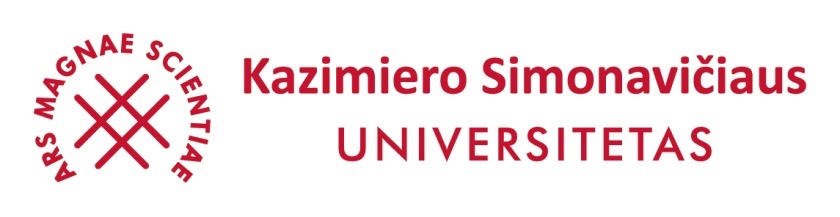 TEISĖS FAKULTETAS Vardenis Pavardenis(Studento vardas, pavardė)Frančizės sutarties sudarymo ir įgyvendinimo teorinės ir praktinės problemos(Darbo pavadinimas)Teisė 6011KX004Studijų programa, valstybinis kodas  (kodas pagal ISCED)Sutarčių teisė(Studijų dalykas)Nuolatinė, 3 kursas, pavasario semestras(Studijų forma, kursas, semestras)Darbo vadovas:                                  (Moksl. laipsnis, vardas, pavardė)	Darbo įvertinimas ____________________				(Pažymys, dėstytojo parašas)		Studentas   ________________                                 (parašas)	Vilnius, 2017